 Westworth United Church1750 Grosvenor Avenue, Winnipeg, Manitobaon Treaty One Territory in the heart of the Métis NationSeptember 25, 2022We Gather to WorshipWelcome & AcknowledgementsWelcoming Song 		Walking Wolf SingersCandle LightingPrayer of Confession (see back of bulletin)	Meditation: “Prélude in E Minor”	Frédéric Chopin	Kyrie MV 67 					John BellTreaty Acknowledgement Treaty People’s Creed	All My Relations Network, SK Conference, 2011We are, all of us, Treaty People:original inhabitantsand those who came later—inheritors of a diverse history,dwellers in a common land,travellers toward a better day.We have knownfriendship and animosity,cooperation and oppression,blessing and pain.And now we embracethe sacred covenantthat heralds a new beginning: that softens the heart and dismantles the prisons ofthe present and the past.We joyfully claim our rights and responsibilities as Treaty People. Amen.Hymn: VU 226 “For the Beauty of the Earth”	DIX VU 81Passing the Peace:	May the peace of Christ be with you.	And also with you.	“For the Beauty of the Earth”	arr. John CarterChildren’s Time Hymn MV 37 “Each Blade of Grass”	Keri K. WehlanderWe Hear the WordFirst Reading: “We Live by the Sun”	Stephanie Kaza, Green Gulch FarmAnthem: “Sound Prayer for Mother Earth”                  Andrew Balfour Second Reading: Colossians 1:15-23	Hear what the Spirit is saying to the Church	Thanks be to God.	Sung Response MV10 “Come and Seek” vs 1,3              Ruth DuckSolo:  “Runaway” from Children of God  	Corey Payette                                        Sermon: “Whole Earth Reconciliation”	We RespondSolo: “Homeward Bound” from Children of God 	Corey Payette							Offering PrayerAnthem: “God be in my Head”	arr. Andrew BalfourPrayers of the People	Prayer Introit: MV 175 “May We but Wait”               Will PetrickoLord’s PrayerHymn VU 307 “Touch the Earth Lightly”   	Shirley Erena Murray                                               BenedictionHonour Song				Walking Wolf SingersSoloist: Keely M		 	QR Code for Westworth donationsSermon: Elder Very Rev. Dr. Stan McKay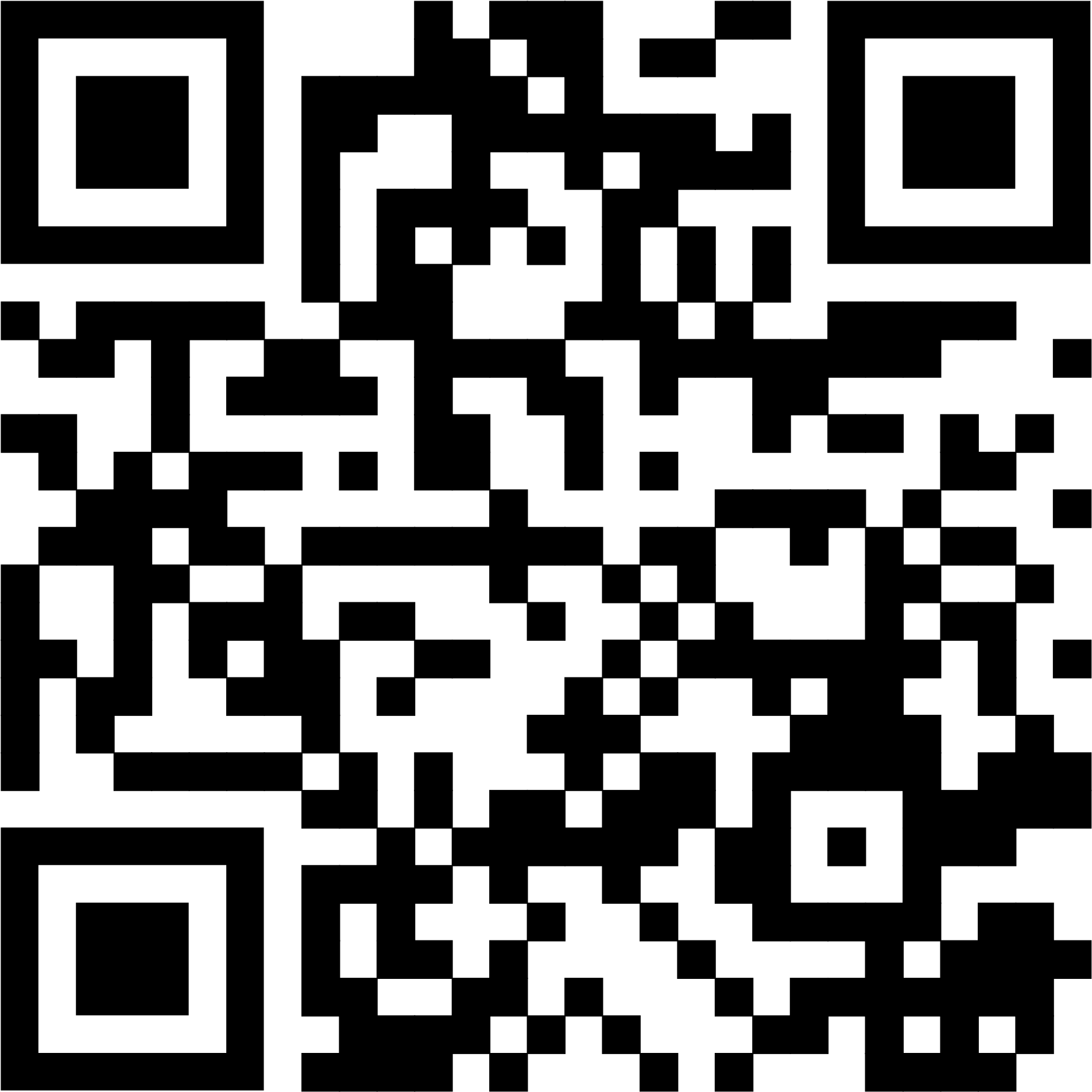 Reader: Phio W	Director of Music: Bill QOrganist: Dorcas WMinister:  Loraine MacKenzie ShepherdPrayer of ConfessionAdapted from United Church for Orange Shirt DayChrist Jesus,
we are grateful that you came to us as a child,
	who grew out of a community that nurtured, 	supported, and taught you the way of your ancestors.
You have asked us to do the same:
      to treat every child as we would treat you,
      to love every person as you have loved us.As we prepare for Orange Shirt Day,	we remember the stolen childhood of the children	 forcibly raised by church-run residential schools.
We lament how these institutions
      stole from children the opportunity to grow 		in a safe and loving environment;
      stole from Elders the opportunity to share 	their teachings and wisdom with younger	generations;and stole from communities 	the opportunity to live intergenerationally.We mourn the children who never made it home,
      the communities that were destroyed,
      the broken hearts,
      the stories never shared, and
      the shattered relationships.We ask that you provide	comfort to all who are seeking healing 		and who daily wrestle with the ongoing harmful legacy of these colonial institutions;	strength to all who name how colonial powers have harmed us as peoples and as a nation,		often at great personal cost; 	and courage to all who are working toward 	reconciliation.Through the Christ Child, we pray. Amen.